PLANINSKO DRUŠTVO NOVA GORICA MLADINSKI ODSEKVabi na48. mladinski planinski tabor PODLJUBELJOd 8. 7. do 15. 7. 2023• Komu je tabor namenjen?
Osnovnošolcem od končanega 2. do 9. razreda, ki si želijo preživeti nekaj nepozabnih počitniških dni v osrčju gora.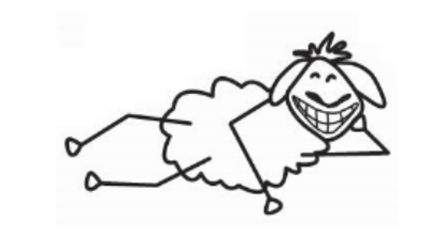 • Kdaj?
Od 8. 7. do 15. 7. 2023 (sobota- sobota)• Kje?
taborni prostor pri kampu Podljubelj• Kaj in kako?
Spali bomo v šotorih. V času tabora se bomo povzpeli na okoliške hribe. Pohodi bodo prilagojeni starosti in psihofizični pripravljenosti udeležencev. Pomerili se bomo v športnih in družabnih igrah, ustvarjali, peli ob tabornem ognju ter marsikaj drugega.  • Prispevek?
Znaša 180 €. Če se tabora udeležita otroka iste družine, prispevek za drugega otroka znaša 150 €. Plačilo je možno v več obrokih. Ker bi radi, da se tabora udeleži čim več otrok ter se zavedamo, da je lahko za nekatere znesek ovira, nas lahko kontaktirate ter bomo skupaj našli rešitev, da se bo vaš otrok lahko udeležil tabora.
Po zapolnitvi mest prijava ni več mogoča. Prijava je sprejeta z vplačilom prvega obroka, ki znaša 50 € na otroka. Zadnji obrok mora biti poravnan do 6.7.2023.
Plačana mora biti tudi članarina (9 €) za leto 2023. V prispevek so vključeni stroški tabornega prostora, prehrana v času tabora, prevoz, organizacijski stroški in ostali stroški programa.•Prijave?
Izpolnjene prijavnice sprejemamo samo na sedežu društva  do 15. 6. 2023 ob torkih in četrtkih v času uradnih ur med 15. in 18. uro oziroma do zapolnitve mest.
Število mest je omejeno.Pogoji za prijava:Plačana mora biti tudi članarina za leto 2023 (9€ / otroka).Plačan vsaj prvi obrok (do tabora morajo biti plačani vsi obroki) V celoti izpolnjena prijavnica                                                               • Oprema
Vsak udeleženec potrebuje primerno gorniško obutev in obleko. Seznam celotne opreme boste prejeli ob prijavi oziroma skupaj z vabilom na sestanek. Mobilni telefoni in tablični računalniki v taboru niso dovoljeni. Vedno bo dosegljiv vodnik za nujne klice. Poleg tega bomo udeležencem omogočili klic domov, če bo potrebno. 
Več informacij dobite na lana.horvat2005@gmail.com ali izjemoma na tel. št. 051 264 620 (Lana Horvat, vodja tabora).
Če je v tebi kaj športnega duha, se pridruži taborjenju in izpolni priloženo prijavnico.
Lep planinski pozdrav!Vodstvo taboraPRIJAVNICA
mladinski planinski tabor
»Podljubelj 2023«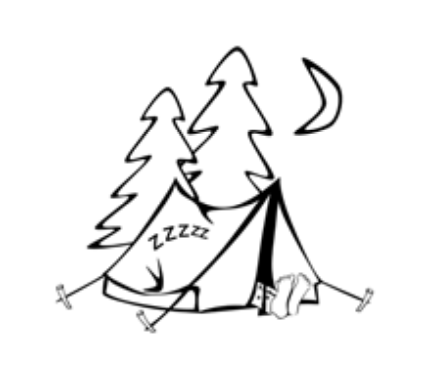 
Prijavnica je namenjena enemu otroku!
Ime in priimek:
________________________________
Naslov:__________________________
________________________________
Datum rojstva:____________________
Osnovna šola:
________________________________
Razred: _______
Številka majice: ________
Telefonska številka in elektronski naslov staršev (obvestila boste prejeli po elektronski pošti):
________________________________
________________________________
S prijavo svojega otroka soglašam in sem pripravljen poravnati stroške taborjenja.
V ____________, dne ____________
Podpis staršev oz. zakonitega zastopnika:
______________________________S podpisom soglašava z objavo fotografij svojega otroka iz planinskega tabora v glasilu tabora, spletni in Facebook strani mladinskega odseka PD Nova Gorica ter v ostalih medijih, razpisih in promocijah.
Podpis staršev oz. zakonitega zastopnika:
_______________ _______________
................................................................
IZJAVA
Za svojega otroka izjavljam, da v zadnjih letih ni bolehal za kakršnokoli boleznijo, ki bi ga ovirala pri normalni hoji v hribe. Strinjam se, da se lahko prijavljeni v času tabora udeležuje vseh tabornih aktivnosti.
Prosimo, da nam morebitne zdravstvene težave na kratko opišete in navedete zdravila in alergije.
________________________________
________________________________
________________________________
Podpis staršev oz. zakonitega zastopnika:
______________________________